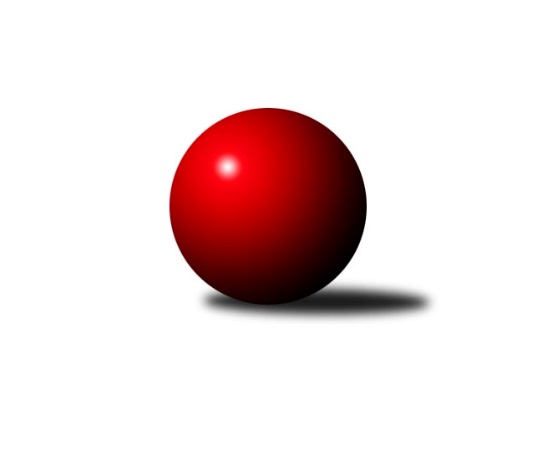 Č.18Ročník 2023/2024	27.5.2024 Zlínský krajský přebor 2023/2024Statistika 18. kolaTabulka družstev:		družstvo	záp	výh	rem	proh	skore	sety	průměr	body	plné	dorážka	chyby	1.	TJ Valašské Meziříčí C	17	14	2	1	100.0 : 36.0 	(133.5 : 70.5)	2651	30	1816	834	35.4	2.	TJ Bojkovice Krons	17	13	0	4	93.5 : 42.5 	(123.0 : 81.0)	2628	26	1805	823	38.1	3.	KC Zlín C	16	11	1	4	81.5 : 46.5 	(103.5 : 88.5)	2620	23	1794	826	38.7	4.	TJ Kelč	16	10	2	4	82.0 : 46.0 	(117.0 : 75.0)	2640	22	1797	843	34.4	5.	TJ Sokol Machová A	16	9	1	6	73.5 : 54.5 	(108.5 : 83.5)	2640	19	1816	824	44	6.	KK Camo Slavičín	16	9	0	7	68.0 : 60.0 	(107.0 : 85.0)	2627	18	1815	812	43	7.	SC Bylnice	16	6	0	10	51.5 : 76.5 	(79.5 : 112.5)	2534	12	1754	779	43.4	8.	VKK Vsetín B	16	4	1	11	41.5 : 86.5 	(78.5 : 113.5)	2497	9	1748	749	53.6	9.	TJ Sokol Machová B	17	4	0	13	45.5 : 90.5 	(82.0 : 122.0)	2518	8	1779	739	51.6	10.	KK Kroměříž B	15	3	0	12	35.0 : 85.0 	(67.0 : 113.0)	2481	6	1754	727	58.7	11.	TJ Jiskra Otrokovice B	16	2	1	13	40.0 : 88.0 	(68.5 : 123.5)	2462	5	1733	729	50.9Tabulka doma:		družstvo	záp	výh	rem	proh	skore	sety	průměr	body	maximum	minimum	1.	TJ Valašské Meziříčí C	8	7	1	0	50.0 : 14.0 	(63.0 : 33.0)	2679	15	2749	2598	2.	KC Zlín C	9	7	1	1	52.5 : 19.5 	(66.0 : 42.0)	2709	15	2784	2567	3.	TJ Bojkovice Krons	9	7	0	2	53.0 : 19.0 	(68.0 : 40.0)	2759	14	2841	2716	4.	TJ Sokol Machová A	9	6	1	2	45.5 : 26.5 	(61.0 : 47.0)	2593	13	2695	2455	5.	TJ Kelč	7	6	0	1	44.0 : 12.0 	(60.5 : 23.5)	2649	12	2737	2519	6.	KK Camo Slavičín	8	3	0	5	30.0 : 34.0 	(48.5 : 47.5)	2638	6	2742	2522	7.	VKK Vsetín B	8	2	1	5	24.5 : 39.5 	(41.5 : 54.5)	2461	5	2513	2375	8.	SC Bylnice	7	2	0	5	21.0 : 35.0 	(36.5 : 47.5)	2517	4	2551	2451	9.	KK Kroměříž B	8	2	0	6	26.0 : 38.0 	(42.5 : 53.5)	2484	4	2602	2383	10.	TJ Jiskra Otrokovice B	9	2	0	7	24.0 : 48.0 	(38.0 : 70.0)	2506	4	2592	2329	11.	TJ Sokol Machová B	7	1	0	6	16.5 : 39.5 	(38.0 : 46.0)	2483	2	2565	2384Tabulka venku:		družstvo	záp	výh	rem	proh	skore	sety	průměr	body	maximum	minimum	1.	TJ Valašské Meziříčí C	9	7	1	1	50.0 : 22.0 	(70.5 : 37.5)	2647	15	2873	2496	2.	TJ Bojkovice Krons	8	6	0	2	40.5 : 23.5 	(55.0 : 41.0)	2610	12	2727	2549	3.	KK Camo Slavičín	8	6	0	2	38.0 : 26.0 	(58.5 : 37.5)	2625	12	2796	2471	4.	TJ Kelč	9	4	2	3	38.0 : 34.0 	(56.5 : 51.5)	2639	10	2737	2469	5.	KC Zlín C	7	4	0	3	29.0 : 27.0 	(37.5 : 46.5)	2608	8	2668	2550	6.	SC Bylnice	9	4	0	5	30.5 : 41.5 	(43.0 : 65.0)	2526	8	2675	2444	7.	TJ Sokol Machová A	7	3	0	4	28.0 : 28.0 	(47.5 : 36.5)	2647	6	2724	2525	8.	TJ Sokol Machová B	10	3	0	7	29.0 : 51.0 	(44.0 : 76.0)	2522	6	2677	2456	9.	VKK Vsetín B	8	2	0	6	17.0 : 47.0 	(37.0 : 59.0)	2500	4	2578	2400	10.	KK Kroměříž B	7	1	0	6	9.0 : 47.0 	(24.5 : 59.5)	2481	2	2619	2369	11.	TJ Jiskra Otrokovice B	7	0	1	6	16.0 : 40.0 	(30.5 : 53.5)	2455	1	2550	2330Tabulka podzimní části:		družstvo	záp	výh	rem	proh	skore	sety	průměr	body	doma	venku	1.	TJ Valašské Meziříčí C	10	7	2	1	55.0 : 25.0 	(72.0 : 48.0)	2641	16 	3 	1 	0 	4 	1 	1	2.	TJ Kelč	10	7	2	1	53.0 : 27.0 	(69.0 : 51.0)	2638	16 	4 	0 	0 	3 	2 	1	3.	KC Zlín C	10	7	1	2	53.0 : 27.0 	(68.0 : 52.0)	2642	15 	5 	1 	0 	2 	0 	2	4.	TJ Sokol Machová A	10	7	1	2	52.5 : 27.5 	(74.0 : 46.0)	2620	15 	4 	1 	1 	3 	0 	1	5.	TJ Bojkovice Krons	10	7	0	3	52.0 : 28.0 	(72.5 : 47.5)	2634	14 	4 	0 	1 	3 	0 	2	6.	SC Bylnice	10	5	0	5	36.0 : 44.0 	(51.0 : 69.0)	2542	10 	1 	0 	2 	4 	0 	3	7.	KK Camo Slavičín	10	4	0	6	37.0 : 43.0 	(63.0 : 57.0)	2626	8 	1 	0 	4 	3 	0 	2	8.	KK Kroměříž B	10	3	0	7	26.0 : 54.0 	(49.5 : 70.5)	2508	6 	2 	0 	3 	1 	0 	4	9.	TJ Jiskra Otrokovice B	10	2	1	7	29.0 : 51.0 	(47.5 : 72.5)	2490	5 	2 	0 	4 	0 	1 	3	10.	TJ Sokol Machová B	10	2	0	8	26.5 : 53.5 	(47.0 : 73.0)	2520	4 	0 	0 	5 	2 	0 	3	11.	VKK Vsetín B	10	0	1	9	20.0 : 60.0 	(46.5 : 73.5)	2506	1 	0 	1 	5 	0 	0 	4Tabulka jarní části:		družstvo	záp	výh	rem	proh	skore	sety	průměr	body	doma	venku	1.	TJ Valašské Meziříčí C	7	7	0	0	45.0 : 11.0 	(61.5 : 22.5)	2672	14 	4 	0 	0 	3 	0 	0 	2.	TJ Bojkovice Krons	7	6	0	1	41.5 : 14.5 	(50.5 : 33.5)	2653	12 	3 	0 	1 	3 	0 	0 	3.	KK Camo Slavičín	6	5	0	1	31.0 : 17.0 	(44.0 : 28.0)	2628	10 	2 	0 	1 	3 	0 	0 	4.	KC Zlín C	6	4	0	2	28.5 : 19.5 	(35.5 : 36.5)	2614	8 	2 	0 	1 	2 	0 	1 	5.	VKK Vsetín B	6	4	0	2	21.5 : 26.5 	(32.0 : 40.0)	2487	8 	2 	0 	0 	2 	0 	2 	6.	TJ Kelč	6	3	0	3	29.0 : 19.0 	(48.0 : 24.0)	2652	6 	2 	0 	1 	1 	0 	2 	7.	TJ Sokol Machová A	6	2	0	4	21.0 : 27.0 	(34.5 : 37.5)	2650	4 	2 	0 	1 	0 	0 	3 	8.	TJ Sokol Machová B	7	2	0	5	19.0 : 37.0 	(35.0 : 49.0)	2508	4 	1 	0 	1 	1 	0 	4 	9.	SC Bylnice	6	1	0	5	15.5 : 32.5 	(28.5 : 43.5)	2487	2 	1 	0 	3 	0 	0 	2 	10.	KK Kroměříž B	5	0	0	5	9.0 : 31.0 	(17.5 : 42.5)	2423	0 	0 	0 	3 	0 	0 	2 	11.	TJ Jiskra Otrokovice B	6	0	0	6	11.0 : 37.0 	(21.0 : 51.0)	2432	0 	0 	0 	3 	0 	0 	3 Zisk bodů pro družstvo:		jméno hráče	družstvo	body	zápasy	v %	dílčí body	sety	v %	1.	Jan Lahuta 	TJ Bojkovice Krons 	14.5	/	17	(85%)	26	/	34	(76%)	2.	Roman Hrančík 	TJ Sokol Machová A 	14	/	16	(88%)	28	/	32	(88%)	3.	Petr Pavelka 	TJ Kelč 	13	/	16	(81%)	24	/	32	(75%)	4.	Richard Ťulpa 	KK Camo Slavičín 	13	/	16	(81%)	22.5	/	32	(70%)	5.	Tomáš Vybíral 	TJ Kelč 	13	/	16	(81%)	22	/	32	(69%)	6.	Jaroslav Trochta 	KC Zlín C 	13	/	16	(81%)	22	/	32	(69%)	7.	Pavel Chvatík 	TJ Kelč 	12	/	16	(75%)	24	/	32	(75%)	8.	Miroslav Volek 	TJ Valašské Meziříčí C 	11	/	13	(85%)	18.5	/	26	(71%)	9.	Petr Cahlík 	TJ Valašské Meziříčí C 	11	/	14	(79%)	20	/	28	(71%)	10.	Jiří Kafka 	TJ Bojkovice Krons 	11	/	15	(73%)	19	/	30	(63%)	11.	Eliška Hrančíková 	TJ Sokol Machová A 	11	/	16	(69%)	24.5	/	32	(77%)	12.	David Hanke 	TJ Bojkovice Krons 	10	/	13	(77%)	18.5	/	26	(71%)	13.	Pavla Žádníková 	KC Zlín C 	10	/	16	(63%)	20	/	32	(63%)	14.	Pavel Struhař 	KC Zlín C 	9.5	/	14	(68%)	14.5	/	28	(52%)	15.	Jakub Lahuta 	TJ Bojkovice Krons 	9	/	13	(69%)	16.5	/	26	(63%)	16.	Lucie Hanzelová 	VKK Vsetín B 	9	/	13	(69%)	16	/	26	(62%)	17.	Kateřina Ondrouchová 	TJ Jiskra Otrokovice B 	9	/	14	(64%)	14.5	/	28	(52%)	18.	Josef Bařinka 	SC Bylnice 	9	/	15	(60%)	17	/	30	(57%)	19.	Alois Beňo 	SC Bylnice 	9	/	15	(60%)	17	/	30	(57%)	20.	Bohumil Fryštacký 	TJ Sokol Machová B 	9	/	17	(53%)	17	/	34	(50%)	21.	Radek Olejník 	TJ Valašské Meziříčí C 	8	/	9	(89%)	14	/	18	(78%)	22.	Robert Řihák 	KK Camo Slavičín 	8	/	11	(73%)	16	/	22	(73%)	23.	Karolina Toncarová 	KC Zlín C 	8	/	11	(73%)	14	/	22	(64%)	24.	František Fojtík 	TJ Valašské Meziříčí C 	8	/	12	(67%)	18	/	24	(75%)	25.	Michal Ondrušek 	TJ Bojkovice Krons 	8	/	14	(57%)	15	/	28	(54%)	26.	Jiří Fryštacký 	TJ Sokol Machová B 	8	/	17	(47%)	15	/	34	(44%)	27.	Jakub Pavlištík 	TJ Sokol Machová A 	7	/	8	(88%)	11.5	/	16	(72%)	28.	Daniel Bělíček 	VKK Vsetín B 	7	/	10	(70%)	14	/	20	(70%)	29.	Miloslav Plesník 	TJ Valašské Meziříčí C 	7	/	10	(70%)	13	/	20	(65%)	30.	Petr Kuběna 	KK Kroměříž B 	7	/	11	(64%)	15	/	22	(68%)	31.	Stanislav Poledňák 	KK Kroměříž B 	7	/	11	(64%)	12.5	/	22	(57%)	32.	Radomír Kozáček 	TJ Bojkovice Krons 	7	/	12	(58%)	10.5	/	24	(44%)	33.	Jakub Vrubl 	TJ Valašské Meziříčí C 	7	/	13	(54%)	13.5	/	26	(52%)	34.	Miroslav Macega 	TJ Jiskra Otrokovice B 	7	/	13	(54%)	13	/	26	(50%)	35.	Jakub Sabák 	TJ Jiskra Otrokovice B 	7	/	13	(54%)	11	/	26	(42%)	36.	Zdeněk Chvatík 	TJ Kelč 	7	/	14	(50%)	15	/	28	(54%)	37.	Vlastimil Brázdil 	TJ Sokol Machová A 	7	/	15	(47%)	17	/	30	(57%)	38.	Lubomír Zábel 	SC Bylnice 	7	/	15	(47%)	13	/	30	(43%)	39.	Milan Dovrtěl 	TJ Sokol Machová A 	7	/	15	(47%)	11.5	/	30	(38%)	40.	Antonín Plesník 	TJ Kelč 	7	/	16	(44%)	14	/	32	(44%)	41.	Lukáš Michalík 	TJ Sokol Machová B 	7	/	16	(44%)	13	/	32	(41%)	42.	Petr Mňačko 	KC Zlín C 	6	/	7	(86%)	9	/	14	(64%)	43.	Miloš Jandík 	TJ Valašské Meziříčí C 	6	/	8	(75%)	12	/	16	(75%)	44.	Jiří Hrabovský 	TJ Valašské Meziříčí C 	6	/	12	(50%)	9.5	/	24	(40%)	45.	Josef Benek 	TJ Sokol Machová A 	5.5	/	16	(34%)	9.5	/	32	(30%)	46.	Ondřej Novák 	SC Bylnice 	5	/	7	(71%)	10.5	/	14	(75%)	47.	Petr Jandík 	TJ Valašské Meziříčí C 	5	/	7	(71%)	9	/	14	(64%)	48.	Lukáš Sabák 	TJ Jiskra Otrokovice B 	5	/	8	(63%)	7	/	16	(44%)	49.	Radek Rak 	KK Camo Slavičín 	5	/	11	(45%)	13	/	22	(59%)	50.	Karel Kabela 	KK Camo Slavičín 	5	/	11	(45%)	11	/	22	(50%)	51.	Ondřej Fojtík 	KK Camo Slavičín 	5	/	12	(42%)	13	/	24	(54%)	52.	Martin Novotný 	KK Kroměříž B 	5	/	12	(42%)	11.5	/	24	(48%)	53.	Michal Petráš 	KK Camo Slavičín 	5	/	13	(38%)	12	/	26	(46%)	54.	Michal Machala 	TJ Bojkovice Krons 	5	/	13	(38%)	10	/	26	(38%)	55.	Martin Kovács 	VKK Vsetín B 	5	/	14	(36%)	11	/	28	(39%)	56.	Margita Fryštacká 	TJ Sokol Machová B 	5	/	16	(31%)	13	/	32	(41%)	57.	Jaroslav Slováček 	SC Bylnice 	5	/	16	(31%)	10	/	32	(31%)	58.	Dušan Tománek 	KK Camo Slavičín 	4	/	5	(80%)	7	/	10	(70%)	59.	Dita Trochtová 	KC Zlín C 	4	/	9	(44%)	8.5	/	18	(47%)	60.	Miroslav Pavelka 	TJ Kelč 	4	/	10	(40%)	9	/	20	(45%)	61.	Lukáš Grohar 	KK Kroměříž B 	4	/	10	(40%)	6.5	/	20	(33%)	62.	Petr Peléšek 	KK Camo Slavičín 	4	/	12	(33%)	9.5	/	24	(40%)	63.	Martina Nováková 	TJ Sokol Machová B 	4	/	14	(29%)	9	/	28	(32%)	64.	Martin Hradský 	TJ Bojkovice Krons 	3	/	4	(75%)	7	/	8	(88%)	65.	Lenka Haboňová 	KK Kroměříž B 	3	/	8	(38%)	9	/	16	(56%)	66.	Roman Škrabal 	TJ Sokol Machová A 	3	/	9	(33%)	6.5	/	18	(36%)	67.	Nela Vrbíková 	TJ Jiskra Otrokovice B 	3	/	10	(30%)	6	/	20	(30%)	68.	Jiří Michalík 	TJ Sokol Machová B 	3	/	15	(20%)	11	/	30	(37%)	69.	Vlastimil Struhař 	VKK Vsetín B 	2.5	/	6	(42%)	4.5	/	12	(38%)	70.	Stanislav Horečný 	SC Bylnice 	2.5	/	16	(16%)	7	/	32	(22%)	71.	Jindřich Cahlík 	TJ Valašské Meziříčí C 	2	/	2	(100%)	3	/	4	(75%)	72.	Jan Mlčák 	TJ Kelč 	2	/	2	(100%)	3	/	4	(75%)	73.	Marie Pavelková 	TJ Kelč 	2	/	3	(67%)	4	/	6	(67%)	74.	Jaroslav Fojtů 	VKK Vsetín B 	2	/	5	(40%)	6	/	10	(60%)	75.	Lukáš Trochta 	KC Zlín C 	2	/	5	(40%)	4	/	10	(40%)	76.	Marek Ruman 	KC Zlín C 	2	/	5	(40%)	3	/	10	(30%)	77.	Filip Mlčoch 	KC Zlín C 	2	/	9	(22%)	6.5	/	18	(36%)	78.	Vojtěch Hrňa 	VKK Vsetín B 	2	/	12	(17%)	8.5	/	24	(35%)	79.	Martin Růžička 	TJ Jiskra Otrokovice B 	2	/	12	(17%)	8.5	/	24	(35%)	80.	Hana Jonášková 	TJ Jiskra Otrokovice B 	2	/	12	(17%)	7	/	24	(29%)	81.	Petra Gottwaldová 	VKK Vsetín B 	1	/	1	(100%)	2	/	2	(100%)	82.	Rudolf Fojtík 	KK Camo Slavičín 	1	/	1	(100%)	1	/	2	(50%)	83.	Milan Skopal 	KK Kroměříž B 	1	/	2	(50%)	2	/	4	(50%)	84.	Ladislav Strnad 	SC Bylnice 	1	/	2	(50%)	1	/	4	(25%)	85.	Michal Pecl 	SC Bylnice 	1	/	3	(33%)	2	/	6	(33%)	86.	Jiří Plášek 	VKK Vsetín B 	1	/	3	(33%)	1	/	6	(17%)	87.	Teofil Hasák 	TJ Jiskra Otrokovice B 	1	/	5	(20%)	1.5	/	10	(15%)	88.	Radim Metelka 	VKK Vsetín B 	1	/	8	(13%)	4	/	16	(25%)	89.	Josef Vaculík 	KK Kroměříž B 	1	/	8	(13%)	3	/	16	(19%)	90.	Viktor Vaculík 	KK Kroměříž B 	1	/	9	(11%)	3.5	/	18	(19%)	91.	Michal Trochta 	VKK Vsetín B 	1	/	11	(9%)	4	/	22	(18%)	92.	Leoš Hamrlíček 	TJ Sokol Machová B 	0.5	/	1	(50%)	1	/	2	(50%)	93.	Petr Hanousek 	KK Camo Slavičín 	0	/	1	(0%)	1	/	2	(50%)	94.	Martin Jarábek 	TJ Kelč 	0	/	1	(0%)	1	/	2	(50%)	95.	Lenka Menšíková 	TJ Bojkovice Krons 	0	/	1	(0%)	0.5	/	2	(25%)	96.	Jana Dvořáková 	TJ Sokol Machová B 	0	/	1	(0%)	0	/	2	(0%)	97.	Adam Záhořák 	KC Zlín C 	0	/	1	(0%)	0	/	2	(0%)	98.	Václav Vlček 	TJ Sokol Machová B 	0	/	1	(0%)	0	/	2	(0%)	99.	Rostislav Studeník 	KK Camo Slavičín 	0	/	1	(0%)	0	/	2	(0%)	100.	Vendula Vrzalová 	KC Zlín C 	0	/	1	(0%)	0	/	2	(0%)	101.	Jakub Havrlant 	KK Camo Slavičín 	0	/	1	(0%)	0	/	2	(0%)	102.	Pavel Ondrušek 	TJ Kelč 	0	/	2	(0%)	1	/	4	(25%)	103.	Jan Růžička 	KK Kroměříž B 	0	/	2	(0%)	0	/	4	(0%)	104.	Ondřej Masař 	SC Bylnice 	0	/	2	(0%)	0	/	4	(0%)	105.	Miroslav Ševeček 	TJ Sokol Machová B 	0	/	3	(0%)	2	/	6	(33%)	106.	Jitka Bětíková 	TJ Jiskra Otrokovice B 	0	/	3	(0%)	0	/	6	(0%)	107.	Roman Simon 	KK Kroměříž B 	0	/	3	(0%)	0	/	6	(0%)	108.	Petr Spurný 	VKK Vsetín B 	0	/	5	(0%)	3	/	10	(30%)	109.	Luděk Novák 	SC Bylnice 	0	/	5	(0%)	2	/	10	(20%)	110.	Karel Navrátil 	VKK Vsetín B 	0	/	6	(0%)	3.5	/	12	(29%)	111.	Oldřich Křen 	KK Kroměříž B 	0	/	10	(0%)	2.5	/	20	(13%)Průměry na kuželnách:		kuželna	průměr	plné	dorážka	chyby	výkon na hráče	1.	TJ Bojkovice Krons, 1-2	2709	1858	850	39.9	(451.6)	2.	KC Zlín, 1-4	2663	1826	836	39.3	(443.9)	3.	KK Slavičín, 1-2	2632	1815	817	45.1	(438.8)	4.	TJ Valašské Meziříčí, 1-4	2620	1809	811	42.0	(436.8)	5.	TJ Sokol Machová, 1-4	2605	1791	813	48.0	(434.2)	6.	TJ Kelč, 1-2	2577	1776	800	40.6	(429.5)	7.	Otrokovice, 1-4	2538	1767	771	46.8	(423.1)	8.	TJ Zbrojovka Vsetín, 1-4	2509	1742	766	43.5	(418.2)	9.	KK Kroměříž, 1-4	2495	1755	740	57.2	(415.9)	10.	TJ Sokol Machová, 1-2	2454	1747	707	52.5	(409.1)Nejlepší výkony na kuželnách:TJ Bojkovice Krons, 1-2TJ Valašské Meziříčí C	2873	17. kolo	Jan Lahuta 	TJ Bojkovice Krons	534	14. koloTJ Bojkovice Krons	2841	10. kolo	Petr Cahlík 	TJ Valašské Meziříčí C	514	17. koloTJ Bojkovice Krons	2823	1. kolo	Jan Lahuta 	TJ Bojkovice Krons	503	17. koloKK Camo Slavičín	2796	6. kolo	Jiří Kafka 	TJ Bojkovice Krons	496	10. koloTJ Bojkovice Krons	2774	12. kolo	Jan Lahuta 	TJ Bojkovice Krons	495	1. koloTJ Bojkovice Krons	2747	14. kolo	Jakub Lahuta 	TJ Bojkovice Krons	494	12. koloTJ Bojkovice Krons	2746	3. kolo	Jakub Lahuta 	TJ Bojkovice Krons	493	10. koloTJ Bojkovice Krons	2732	16. kolo	Jiří Kafka 	TJ Bojkovice Krons	492	6. koloTJ Bojkovice Krons	2730	6. kolo	Jiří Kafka 	TJ Bojkovice Krons	489	1. koloTJ Bojkovice Krons	2725	9. kolo	Jakub Lahuta 	TJ Bojkovice Krons	486	3. koloKC Zlín, 1-4KC Zlín C	2784	6. kolo	Roman Hrančík 	TJ Sokol Machová A	530	13. koloKC Zlín C	2762	13. kolo	Petr Mňačko 	KC Zlín C	518	5. koloKC Zlín C	2756	17. kolo	Petr Mňačko 	KC Zlín C	503	13. koloKC Zlín C	2750	8. kolo	Petr Mňačko 	KC Zlín C	502	17. koloTJ Sokol Machová A	2724	13. kolo	Jaroslav Trochta 	KC Zlín C	500	2. koloKC Zlín C	2713	5. kolo	Pavla Žádníková 	KC Zlín C	495	6. koloTJ Valašské Meziříčí C	2706	5. kolo	Dita Trochtová 	KC Zlín C	494	10. koloKC Zlín C	2692	10. kolo	Tomáš Vybíral 	TJ Kelč	487	10. koloKC Zlín C	2686	4. kolo	Dita Trochtová 	KC Zlín C	485	17. koloKC Zlín C	2671	2. kolo	Jaroslav Trochta 	KC Zlín C	480	8. koloKK Slavičín, 1-2KK Camo Slavičín	2742	10. kolo	Richard Ťulpa 	KK Camo Slavičín	506	9. koloTJ Valašské Meziříčí C	2738	9. kolo	Jakub Lahuta 	TJ Bojkovice Krons	491	18. koloTJ Sokol Machová A	2722	11. kolo	Robert Řihák 	KK Camo Slavičín	491	10. koloKK Camo Slavičín	2701	9. kolo	Alois Beňo 	SC Bylnice	488	3. koloSC Bylnice	2675	3. kolo	Miroslav Volek 	TJ Valašské Meziříčí C	484	9. koloTJ Kelč	2674	1. kolo	Ondřej Fojtík 	KK Camo Slavičín	484	18. koloKK Camo Slavičín	2658	1. kolo	Roman Hrančík 	TJ Sokol Machová A	482	11. koloTJ Bojkovice Krons	2650	18. kolo	Michal Petráš 	KK Camo Slavičín	478	10. koloKK Camo Slavičín	2644	3. kolo	Antonín Plesník 	TJ Kelč	477	1. koloKK Camo Slavičín	2636	14. kolo	Richard Ťulpa 	KK Camo Slavičín	475	14. koloTJ Valašské Meziříčí, 1-4TJ Valašské Meziříčí C	2749	18. kolo	Tomáš Vybíral 	TJ Kelč	503	4. koloTJ Valašské Meziříčí C	2747	14. kolo	Roman Hrančík 	TJ Sokol Machová A	499	18. koloTJ Kelč	2737	4. kolo	Zdeněk Chvatík 	TJ Kelč	490	4. koloTJ Sokol Machová A	2709	18. kolo	Miroslav Volek 	TJ Valašské Meziříčí C	486	1. koloTJ Valašské Meziříčí C	2692	4. kolo	Jakub Vrubl 	TJ Valašské Meziříčí C	485	7. koloTJ Valašské Meziříčí C	2687	7. kolo	Miloš Jandík 	TJ Valašské Meziříčí C	477	4. koloTJ Valašské Meziříčí C	2676	1. kolo	Radek Olejník 	TJ Valašské Meziříčí C	476	18. koloTJ Valašské Meziříčí C	2651	13. kolo	Eliška Hrančíková 	TJ Sokol Machová A	476	18. koloTJ Valašské Meziříčí C	2635	12. kolo	David Hanke 	TJ Bojkovice Krons	472	7. koloTJ Valašské Meziříčí C	2598	11. kolo	Jiří Hrabovský 	TJ Valašské Meziříčí C	471	1. koloTJ Sokol Machová, 1-4TJ Bojkovice Krons	2727	2. kolo	Jan Lahuta 	TJ Bojkovice Krons	496	2. koloTJ Sokol Machová A	2695	14. kolo	Martin Kovács 	VKK Vsetín B	493	4. koloTJ Sokol Machová A	2661	2. kolo	Roman Hrančík 	TJ Sokol Machová A	489	2. koloTJ Sokol Machová A	2613	4. kolo	Vlastimil Brázdil 	TJ Sokol Machová A	481	2. koloTJ Sokol Machová A	2606	9. kolo	Roman Hrančík 	TJ Sokol Machová A	481	6. koloTJ Sokol Machová A	2600	3. kolo	Roman Hrančík 	TJ Sokol Machová A	481	4. koloTJ Sokol Machová A	2586	10. kolo	Jakub Pavlištík 	TJ Sokol Machová A	480	17. koloTJ Kelč	2581	9. kolo	Jiří Fryštacký 	TJ Sokol Machová B	476	17. koloKK Camo Slavičín	2570	16. kolo	Jakub Pavlištík 	TJ Sokol Machová A	474	14. koloVKK Vsetín B	2565	4. kolo	Jaroslav Trochta 	KC Zlín C	472	3. koloTJ Kelč, 1-2TJ Kelč	2737	6. kolo	Richard Ťulpa 	KK Camo Slavičín	495	15. koloKK Camo Slavičín	2732	15. kolo	Ondřej Fojtík 	KK Camo Slavičín	492	15. koloTJ Kelč	2705	17. kolo	Tomáš Vybíral 	TJ Kelč	486	16. koloTJ Kelč	2678	16. kolo	Pavel Chvatík 	TJ Kelč	485	15. koloTJ Kelč	2678	15. kolo	Tomáš Vybíral 	TJ Kelč	480	5. koloTJ Kelč	2627	5. kolo	Antonín Plesník 	TJ Kelč	480	16. koloTJ Kelč	2599	2. kolo	Tomáš Vybíral 	TJ Kelč	479	17. koloTJ Bojkovice Krons	2559	5. kolo	Antonín Plesník 	TJ Kelč	477	17. koloTJ Kelč	2519	8. kolo	Tomáš Vybíral 	TJ Kelč	475	15. koloSC Bylnice	2516	6. kolo	Zdeněk Chvatík 	TJ Kelč	475	6. koloOtrokovice, 1-4TJ Sokol Machová A	2673	5. kolo	Kateřina Ondrouchová 	TJ Jiskra Otrokovice B	503	9. koloKC Zlín C	2668	9. kolo	Jan Lahuta 	TJ Bojkovice Krons	487	13. koloTJ Bojkovice Krons	2625	13. kolo	Pavel Struhař 	KC Zlín C	477	9. koloTJ Jiskra Otrokovice B	2592	9. kolo	Kateřina Ondrouchová 	TJ Jiskra Otrokovice B	475	5. koloKK Camo Slavičín	2591	4. kolo	Roman Hrančík 	TJ Sokol Machová A	469	5. koloSC Bylnice	2581	7. kolo	Michal Petráš 	KK Camo Slavičín	463	4. koloTJ Jiskra Otrokovice B	2562	5. kolo	Jakub Sabák 	TJ Jiskra Otrokovice B	462	6. koloTJ Jiskra Otrokovice B	2554	10. kolo	Kateřina Ondrouchová 	TJ Jiskra Otrokovice B	461	4. koloTJ Jiskra Otrokovice B	2554	6. kolo	Kateřina Ondrouchová 	TJ Jiskra Otrokovice B	459	6. koloTJ Sokol Machová B	2549	6. kolo	Milan Dovrtěl 	TJ Sokol Machová A	459	5. koloTJ Zbrojovka Vsetín, 1-4TJ Kelč	2685	18. kolo	Jiří Kafka 	TJ Bojkovice Krons	486	8. koloKC Zlín C	2634	7. kolo	Petr Pavelka 	TJ Kelč	484	18. koloTJ Valašské Meziříčí C	2608	8. kolo	Jakub Vrubl 	TJ Valašské Meziříčí C	478	8. koloKK Camo Slavičín	2598	13. kolo	Karolina Toncarová 	KC Zlín C	467	7. koloTJ Valašské Meziříčí C	2577	2. kolo	Tomáš Vybíral 	TJ Kelč	466	12. koloTJ Bojkovice Krons	2564	8. kolo	Lubomír Zábel 	SC Bylnice	465	17. koloSC Bylnice	2551	13. kolo	Daniel Bělíček 	VKK Vsetín B	464	5. koloTJ Bojkovice Krons	2549	11. kolo	Pavla Žádníková 	KC Zlín C	462	7. koloSC Bylnice	2548	2. kolo	Tomáš Vybíral 	TJ Kelč	460	18. koloTJ Sokol Machová B	2539	15. kolo	Daniel Bělíček 	VKK Vsetín B	460	8. koloKK Kroměříž, 1-4KK Kroměříž B	2602	8. kolo	Roman Hrančík 	TJ Sokol Machová A	499	8. koloTJ Sokol Machová A	2575	8. kolo	Pavel Chvatík 	TJ Kelč	468	7. koloKC Zlín C	2574	18. kolo	Pavel Struhař 	KC Zlín C	467	18. koloTJ Valašské Meziříčí C	2574	15. kolo	Petr Kuběna 	KK Kroměříž B	461	4. koloKK Kroměříž B	2561	18. kolo	Josef Bařinka 	SC Bylnice	459	11. koloTJ Kelč	2543	7. kolo	Lenka Haboňová 	KK Kroměříž B	457	7. koloKK Kroměříž B	2519	2. kolo	Lukáš Grohar 	KK Kroměříž B	455	8. koloKK Kroměříž B	2494	7. kolo	Eliška Hrančíková 	TJ Sokol Machová A	455	8. koloKK Camo Slavičín	2471	2. kolo	Stanislav Poledňák 	KK Kroměříž B	454	15. koloSC Bylnice	2465	11. kolo	Stanislav Poledňák 	KK Kroměříž B	452	18. koloTJ Sokol Machová, 1-2TJ Valašské Meziříčí C	2652	3. kolo	Pavel Chvatík 	TJ Kelč	497	11. koloTJ Kelč	2641	11. kolo	Petr Mňačko 	KC Zlín C	487	12. koloKC Zlín C	2599	12. kolo	Jiří Fryštacký 	TJ Sokol Machová B	480	12. koloKK Camo Slavičín	2583	5. kolo	Petr Cahlík 	TJ Valašské Meziříčí C	472	3. koloTJ Sokol Machová B	2565	11. kolo	Tomáš Vybíral 	TJ Kelč	467	11. koloSC Bylnice	2559	1. kolo	Eliška Hrančíková 	TJ Sokol Machová A	460	7. koloTJ Sokol Machová B	2540	12. kolo	Miroslav Volek 	TJ Valašské Meziříčí C	460	3. koloTJ Sokol Machová A	2525	7. kolo	Petr Pavelka 	TJ Kelč	460	11. koloTJ Sokol Machová B	2517	3. kolo	Filip Mlčoch 	KC Zlín C	458	12. koloTJ Sokol Machová B	2503	1. kolo	Bohumil Fryštacký 	TJ Sokol Machová B	458	1. koloČetnost výsledků:	8.0 : 0.0	6x	7.0 : 1.0	16x	6.0 : 2.0	14x	5.5 : 2.5	1x	5.0 : 3.0	7x	4.5 : 3.5	1x	4.0 : 4.0	4x	3.0 : 5.0	13x	2.5 : 5.5	2x	2.0 : 6.0	15x	1.0 : 7.0	10x	0.0 : 8.0	1x